________________________________________________________________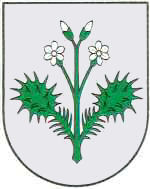 OPĆINA DUBRAVICAP  O  Z  I  V             kojim se pozivate na 19. sjednicu Općinskog vijeća Općine Dubravica koja će se održati u utorak 23. travnja 2024. godine u prostoriji vijećnice Općine Dubravica s početkom u 19:00 sati.               Za sjednicu se predlaže sljedeći:DNEVNI  RED Usvajanje zapisnika sa 18. sjednice Općinskog vijeća Općine DubravicaDonošenje Statutarne Odluke o izmjenama Statuta Općine DubravicaDonošenje Odluke o ustrojstvu i djelokrugu Jedinstvenog upravnog odjela Općine DubravicaDonošenje Odluke o izmjenama Odluke o visini osnovice i koeficijentima za obračun plaće općinskoga načelnika Općine Dubravica te visini naknade za radDonošenje Odluke o visini koeficijenta za obračun plaće službenika u Jedinstvenom upravnom odjelu Općine DubravicaDonošenje Odluke o davanju koncesije za obavljanje dimnjačarskih poslova na području Općine DubravicaDonošenje Odluke o davanju suglasnosti za provedbu ulaganja projekta „Rekonstrukcija  nerazvrstane ceste na odvojku Rozganske ceste s komunalnom infrastrukturom“RaznoOpćinsko vijeće Općine DubravicaKLASA: 024-02/24-01/5URBROJ: 238-40-02-24-1Dubravica, 19. travanj 2024. godine                                                                           		Predsjednik Općinskog vijeća	         Općine Dubravica 			 					Ivica Stiperski